Уважаемые коллеги!В соответствии с постановлением Администрации города Челябинска от 25.05.2020 № 4742 «О проведении межведомственной профилактической акции «Подросток», приказом Комитета по делам образования города Челябинска № 680-у от 29.05.2020, планом работы Комитета по делам образования на 2020 год, постановлением Комиссии по делам несовершеннолетних и защите их прав по Ленинскому району города Челябинска от 26.05.2020 № 10, в целях профилактики безнадзорности и правонарушений несовершеннолетних, организации отдыха и занятости в летний период детей и подростков, находящихся в социально-опасном положении, состоящих на профилактическом учете в органах внутренних дел и образовательных учреждениях сообщаем, что на протяжении июня, июля и августа 2020 года пройдет межведомственная профилактическая акция «Подросток». Просим Вас:1) создать организационно-управленческие условия для обеспечения содержательного занятости детей, находящихся в социально-опасном положении, состоящих на профилактических учетах;2) обеспечить выполнение мероприятий, проводимых в рамках Акции (приложение 1 приказа Комитета) с привлечением специалистов организаций и ведомств, реализующих программы профилактической направленности;3) сформировать и своевременно обновлять пакет документов по работе в период летних каникул с детьми, нуждающимися в особой заботе государства, находящимися в социально опасном положении (приложение 4);4) в связи с действующим режимом повышенной готовности по предупреждению распространения коронавирусной инфекции на территории города Челябинска в рамках проведения Акции сделать акцент на информационно-просветительские мероприятия правовой направленности, социально-образовательные проекты для несовершеннолетних и их родителей (законных представителей) с помощью интернет-ресурсов;5) обеспечить персональную сверку несовершеннолетних, состоящих на профилактическом учете в ОВД (состояние оперативной обстановки по административным уголовным правонарушениям, общественно-опасным деяниям несовершеннолетних на 01 июня, 01 июля и 01 августа 2020 года;4) обеспечить:- организационно-технические и методические условия для работы электронного информационного ресурса (рубрика «Подросток») на сайтах образовательных организаций;- провести самоэкспертизу деятельности по вопросам профилактики безнадзорности и правонарушений несовершеннолетних, организации занятости и отдыха в летний период детей и подростков, находящихся в социально-опасном положении, состоящих на профилактическом учете в ОВД и образовательных учреждениях, пропаганде здорового образа жизни (приложение 2 приказа Комитета);- предоставление информации для Образовательного портала города Челябинска в МБУ ДПО «ЦРО» (приложение 5);5) предоставлять информацию и статистические сведения о промежуточных итогах профилактических мероприятий в сроки до 18 июня, до 18 июля, до 18 августа, до 30 августа  2020 года - итоговую информацию (приложение 3), а также дополнительно по запросу в СП МКУ «ЦОДОО» на адрес электронной почты lenruo@yandex.ru с пометкой «Подросток. Для Троц Т. С.». Начальник структурного подразделения                                                       Г. Б. ТолстоваТроц Т. С.727-94-77 89085799926Приложение 3 СТАТИСТИЧЕСКИЙ ОТЧЕТо результатах проведения межведомственной профилактической акции «Подросток» в июне-августе 2020 годаПриложение 4 ФОРМА 1Информация* об организации отдыха, оздоровления и занятости детей, находящихся в социально опасном положении в летний период 2020 года* - для общеобразовательных организаций (заполняют ОО!!!)Информация**об организации отдыха, оздоровления и занятости детей, находящихся в социально опасном положении в летний период 2020 года** - для организаций дополнительного образования детей, прочих организаций (заполняет ДЮЦ!!!)ФОРМА 2ПРИМЕРНЫЙ ПЛАН*мероприятий по  работе с воспитанниками МУДОД _____________________из числа группы социального риска в летний период 2020 года (заполняет ДЮЦ!!!)* - в плане представлен примерный перечень мероприятий, который необходимо конкретизироватьПриложение 5 ПРИМЕРНЫЙ ПЕРЕЧЕНЬ материалов для размещения на электронных информационных ресурсах (в рубрике «Подросток») в рамках межведомственной профилактической акции «Подросток»Предложения по содержательному досугу несовершеннолетних (описание, контактная информация);нормативно-правовая база по организации деятельности в рамках Акции,  контактные телефоны служб экстренной помощи;методические материалы, используемые в рамках Акции, в том числе и учебно-методических семинаров, заседаний творческих и рабочих групп по проблемам предупреждения асоциального поведения, организации отдыха, оздоровления и занятости детей «группы риска», открытые для широкого пользования;эссе, рассказы, публикации о работе лучших специалистов данного направления, о деятельности в составе районных КДНиЗП, о проведении выездных рейдов; фото-материалы.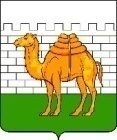 Муниципальное казенное учреждение               «центр обеспечения деятельности образовательных организаций города челябинска» структурное подразделение                          по Ленинскому району. Челябинск, ул. Машиностроителей,48 тел. 8 (351)727-94-74e-mail: E-maillenruo@ya.ru03.06.2020  №  Об участии в межведомственной профилактической акции «Подросток» в 2020 году № п/пНаименование мероприятийКоличествоФормат проведения1231.Количество несовершеннолетних, находящихся в социально опасном положении, состоящих на профилактическом учете, охваченных организованным отдыхом в детских летних формированиях, всего1.в том числе в: 1.- профильных отрядах в структуре городских оздоровительных лагерей дневного пребывания1.- трудовых отрядах 1.- трудовых объединениях1.- спортивно-оздоровительных, военно-спортивных сборах1.- туристических походах, палаточных лагерях, сплавах, экспедициях1.- других формах (указать какие)2.Количество организованных мероприятий,  всего2.в том числе:2.- координационных, методических совещаний, семинаров2.- собраний родителей, общественности2.- выступлений в средствах массовой информации2.- лекций, диспутов, встреч, круглых столов3.Проведено рейдов, всего3.- по местам досуга, концентрации несовершеннолетних3.- выявлению фактов реализации несовершеннолетним спиртосодержащей продукции, психоактивных веществ3.- по семьям, находящимся в социально опасном положении4.Проверено, всего 4. - мест досуга4.- мест концентрации несовершеннолетних 5.Обследовано семей, находящихся в социально опасном положении5.в них детей6.Поставлено на профилактический учет семей, не обеспечивающих надлежащих условий для воспитания детей7.Оказана помощь несовершеннолетним, их семьям, находящимся в социально опасном положении, обратившимся за помощью, всего7.в том числе:7.- медицинская7.- психологическая 7.- педагогическая  7.- социальная7.- правовая7.- материальная, экономическая, натуральная7.- трудоустройство7.- другая помощь (указать какая) 8.Количество мероприятий по правовому просвещению, всего 8.в том числе:8.- с несовершеннолетними8.- родителями8.- педагогами9.Охват аудитории по правовому просвещению10.Количество участников массовых мероприятий, всего11.Количество организаторов межведомственной профилактической акции «Подросток», всего№Ф.И.О.РебенкаМОУ,Класс Июнь Июнь Июль Июль Август Август №Ф.И.О.РебенкаМОУ,Класс прогнозфактпрогнозфактпрогнозфакт№Ф.И.О.ребен-каГруппаФ.И.О.   тренера(руководителя)МОУ,Класс Июнь Июнь Июль Июль Август Август Согласо-вание с  МОУ№Ф.И.О.ребен-каГруппаФ.И.О.   тренера(руководителя)МОУ,Класс прогнфактпрогнфактпрогнфактСогласо-вание с  МОУ№п/пМероприятия Сроки Ответственный (из числа сотрудников ОУ)Соисполнитель(из числа сотрудников др. учреждений и ведомств)Результат1.Профилактическая работа с обучающимися и их родителями перед каникулами:Профилактическая работа с обучающимися и их родителями перед каникулами:Профилактическая работа с обучающимися и их родителями перед каникулами:Профилактическая работа с обучающимися и их родителями перед каникулами:Профилактическая работа с обучающимися и их родителями перед каникулами:2.Профилактическая работа с обучающимися и их родителями во время каникулПрофилактическая работа с обучающимися и их родителями во время каникулПрофилактическая работа с обучающимися и их родителями во время каникулПрофилактическая работа с обучающимися и их родителями во время каникулПрофилактическая работа с обучающимися и их родителями во время каникул3.Профилактические рейдыПрофилактические рейдыПрофилактические рейдыПрофилактические рейдыПрофилактические рейды